Ligue com cores diferentes cada frase com o desenho do mean of transportation – meio de transporte correspondente.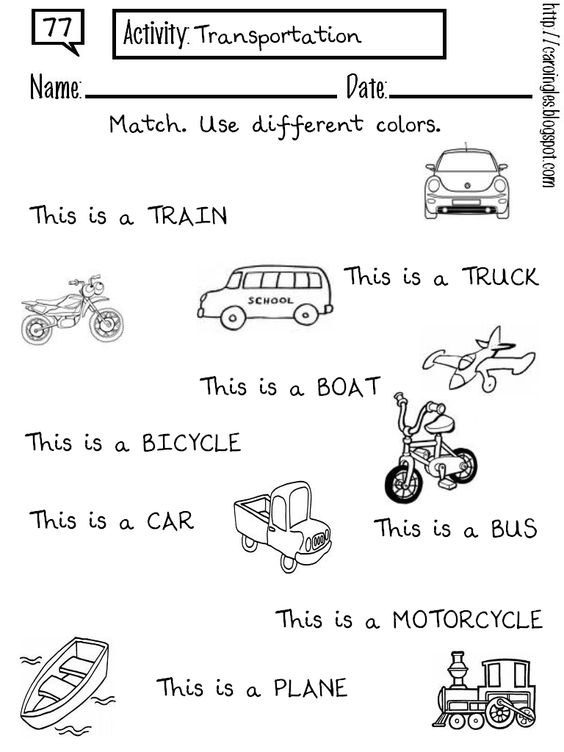 